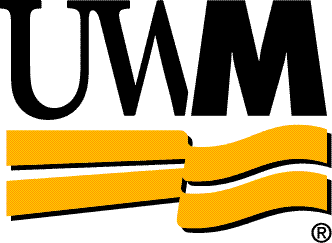 The Sheldon B. Lubar School of Business at the University of Wisconsin-Milwaukee invites applications for a tenure-track Assistant Professor position in Strategic Management, to begin in the Fall of 2019.Qualified candidates will possess a Ph.D. in Business or a closely related field, focusing on Strategic Management or an allied area.  Required qualifications also include proven research skills and a strong interest in teaching courses in Strategy, Entrepreneurship and/or other related Management topics.  Candidates with anticipated Ph.D. completion by August 2019 will also be considered.  Secondary research and teaching interests in Entrepreneurship is also desired. Preferred qualifications include demonstrated evidence of the potential for high-impact research, the capacity for teaching excellence, superb communication skills as evidenced in teaching evaluations, and an ability to work collegially and collaboratively within the university and the business community.  Highly preferred qualifications also include a research record of exceptional quality published in top peer-reviewed journals.  In addition to conducting high quality research targeted for publication in top-tier business journals and demonstrating teaching excellence, the selected candidate will contribute to the mission of the Lubar School of Business by engaging with, mentoring, and advising students.  The selected candidate will provide service to the area, School, and University through committee service and other shared governance activities.   S/he will also enhance the School’s strong linkages with the business community.The University of Wisconsin-Milwaukee is a premier public urban university committed to academic excellence.  Located in the commercial and industrial hub of Wisconsin, the campus is in a pleasant residential neighborhood only a few blocks from Lake Michigan.  UW-Milwaukee is one of the two “doctoral cluster” campuses in the University of Wisconsin System with a student enrollment close to 26,000.  The Sheldon B. Lubar School of Business, known for superior scholarly research and academic programs, is accredited by AACSB International since 1970.  It offers BBA, MBA, Executive MBA, MS and PhD degree programs. With doctorates from some of the country’s leading universities, more than 70 full-time faculty bring an impressive range of expertise to the Lubar School.  Additionally, the Lubar School faculty research has gained recognition in national and international rankings and our MBA and undergraduate programs are ranked regionally and nationally for excellence.  Further information is available at our Web site: www.lubar.uwm.eduCandidates seeking consideration must apply at http://jobs.uwm.edu/postings/27767 and submit application materials electronically to include: a cover letter, curriculum vitae, research statement, list of courses taught, teaching evaluations, and information about dissertation status and anticipated schedule for completion, if applicable.  To receive consideration, candidates must also provide a list of three references and their contact information, including postal addresses, e-mail, and telephone numbers.  Review of applications will continue until the position is filled.  Initial review of applications will begin October 1, 2018.  Any applications received after September 30, 2018 may not be reviewed. The University of Wisconsin-Milwaukee is an AA/EEO employer committed to increasing diversity in recruitment and retention and advancing our University as an inclusive campus.  All applicants will receive consideration for employment without regard to race, color, religion, sexual orientation, national origin, disability, or protected veteran status.  Under Wisconsin’s open records law, requests for confidentiality will be honored.  However, the names and titles of all finalists must be disclosed upon request.  All finalists for this position will require a criminal records review consistent with the Wisconsin Fair Employment Act.  For information relating to the UWM Campus Security Report, see www.cleryact.uwm.edu or contact the Office of Student Life at (414) 229-4632 for a paper copy.Professor Edward Levitas, chair of the search committee will be attending the 2018 Academy of Management Conference in Chicago, Illinois, USA (August 10 – August 18) and would like to meet with interested and qualified candidates.  If you would like to make arrangements to speak with him during the conference, please email Ed at levitas@uwm.edu.